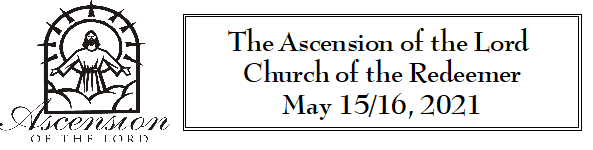 GATHERING SONG: “A Hymn of Glory Let Us Sing” (to tune of All Creatures of Our God and King)1.	A hymn of glory let us sing!  New hymns throughout the world shall ring:  Alleluia!  Alleluia!  Christ, by a road before untrod ascends unto the throne of God.  Alleluia!  Alleluia!  Alleluia!  Alleluia!  Allelu-ia!2.	To whom the shining angels cry, "Why stand and gaze upon the sky?"  Alleluia!  Alleluia!  "This is the Savior!"  Thus they say, "This is his glorious triumph day!"  Alleluia!  Alleluia!  Alleluia!  Allelu-ia!  Alleluia!	Text by Venerable Bede, 673-735.  Tune: LASST UNS ERFREUEN, 1623.	GREETINGGLORIAGlory to God, glory to God, glory to God in the highest and on earth peace, on earth peace to people of good will.1. 	We praise you, we bless you, we adore you, we glorify you, we give you thanks for your great glory, Lord God, heavenly King, O God, almighty Father. 2. 	Lord, Jesus Christ, Only Begotten Son, Lord God, Lamb of God, Son of the Father, you take away the sins of the world, have mercy on us; you take away the sins of the world, receive our prayer; you are seated at the right hand of the Father, have mercy on us.3. 	For you alone are the Holy One, you alone are the Lord, you alone are the Most High, Jesus Christ, with the Holy Spirit, in the glory of God the Father.  Text: ICEL, Copright 2010,.  Music: Mass of Joy and Peace, Tony E. Alonso.  Copyright 2010 GIA Publications, Inc. FIRST READING: Acts 1:1-11PSALM 47:  “God Mounts His Throne”God mounts his throne to shouts of joy: a blare of trumpets for the Lord.By Curtis Stephan.  Copyright 2008 by OCP Publications, Inc.  All rights reserved.  Used with permission. OneLicense.netLicense#A-701559SECOND READING: Ephesians 4:1-13GOSPEL ACCLAMATION: “Celtic Alleluia”Alleluia, alleluia!  Alleluia, alleluia!By Fintan O'Carroll and Christopher Walker of the St. Thomas More Center.  Copyright 1985 by New Dawn Music.  All rights reserved.  Reproduced with permission.GOSPEL: Mark 16:15-20                                 Priest/Deacon:  The Lord be with you.  People:   And with your spirit.HOMILYCREED	I believe in one God, the Father Almighty, maker of heaven and earth, of all things visible and invisible.	I believe in one Lord, Jesus Christ, the only Begotten Son of God, born of the Father before all ages.  God from God, Light from Light, true God from true God, begotten, not made, consubstantial with the Father; through him all things were made.  For us men and for our salvation he came down from heaven: (bow) And by the Holy Spirit was incarnate of the Virgin Mary, and became man.  For our sake he was crucified under Pontius Pilate; he suffered death and was buried, and rose again on the third day in accordance with the Scriptures.  He ascended into heaven and is seated at the right hand of the Father.  He will come again in glory to judge the living and the dead and his kingdom will have no end. 	I believe in the Holy Spirit, the Lord, the giver of life, who proceeds from the Father and the Son, who with the Father and the Son is adored and glorified, who has spoken through the prophets.  I believe in one holy catholic and apostolic Church.  I confess one Baptism for the forgiveness of sins and I look forward to the resurrection of the dead and the life of the world to come.  AmenLITURGY OF THE EUCHARISTPreface Dialogue	Priest:	The Lord be with you.    		People: And with your spirit.	Priest:	Lift up your hearts.			People: We lift them up to the Lord.	Priest:	Let us give thanks to the Lord our God. People: It is right and just.Holy, HolyHoly, holy, holy Lord God of hosts.  Heaven and earth are full of your glory.  Hosanna in the highest.  Blessed is he who comes in the name of the Lord.  Hosanna in the highest.  Memorial Acclamation When we eat this bread and drink this Cup, we proclaim your Death, O Lord, until you come again.Amen: “Mass of Joy and Peace”A - men, A - men, A - men, A - men. A - men, A - men, A - men, A - men.Text: ICEL, copright 2010. Music: Mass of Joy and Peace, Tony E. Alonso.  Copyright 2010 GIA Publications, Inc. The Lord’s PrayerSign of PeacePriest: Lord Jesus Christ, who said to your Apostles: Peace I leave you, my peace I give you, look not on our sins, but on the faith of your Church, and graciously grant her peace and unity in accordance with your will. Who live and reign for ever and ever.	People: Amen.	Priest: The peace of the Lord be with you always.	People: And with your spirit.   Priest/Deacon: Let us offer each other the sign of peace.Lamb of God Lamb of God:  you take away the sins of the world:  have mercy on us.Lamb of God:   you take away the sins of the world:  have mercy on us.Lamb of God:  you take away the sins of the world:  grant us peace, grant us peace.Priest: 	Behold the Lamb of God, behold him who takes away the sins of the world.  Blessed are those called to the supper of the Lamb.People:	Lord, I am not worthy that you should enter under my roof, but only say the word and my soul shall be healed. COMMUNION: “The Eyes and Hands of Christ”Where two or three are gathered in my name, love will be found, life will abound. By name we are called, from water we are sent: to become the eyes and hands of Christ. 1.	One we become, no longer strangers. No longer empty or frail. Filled with the Spirit, ev’ry hunger satisfied. Christ is the center of our lives.2.	One in the Spirit, one in the Lord. One in the breaking of the bread. Life-giving witness of our dying and new life. Held by the promise in our hands.3.	Not what we are, but what we become. Not what we say, but what we do. Living the challenge as bearers of light. We are the eyes and hands of Christ.		By Tom Kendzia. Copyright 2001. Published by OCP. All rights reserved.COMMUNION: “Lord, You Give the Great Commission”	(sung to the tune "Hymn To Joy")1.	Lord, you give the great commission:  "Heal the sick and preach the word."  Lest the Church neglect its mission, and the Gospel go unheard.  Help us witness to your purpose with renewed integrity; with the Spirit's gifts empower us for the work of ministry.2.	Lord, you call us to your service: “In my name baptize and teach.”  That the world may trust your promise, life abundant meant for each..  Give us all new fervor, draw us closer in community.  With the Spirit’s gifts empower us for the work of ministry.3.	Lord, you make the common holy: “This my body, this my blood.”  Let us all, for earth’s true glory, daily lift life heavenward, asking that the world around us share your children’s liberty; with the Spirit’s gifts empower us for the work of ministry.4.	Lord, you bless with words assuring:  "I am with you to the end."  Faith and hope and love restoring, may we serve as you intend, and, amid the cares that claim us, hold in mind eternity.  With the Spirit's gifts empower us for the work of ministry.	Text: Jeffrey Rowthorn, copyright 1978.  Tune: Hymn To Joy, arranged from Ludwig van Beethoven by Edward Hodges.SENDING FORTH: “God Has Chosen Me”God has chosen me, God has chosen me to bring good news to the poor.  God has chosen me, God has chosen me to bring new sight to those searching for light:  God has chosen me, chosen me:Refrain:	And to tell the world that God’s kingdom is near, to remove oppression and break down fear, yes God’s time is near, God’s time is near, God’s time is near, God’s time is near.God has chosen me, God has chosen me to set alight a new fire.  God has chosen me, God has chosen me to bring to birth a new kingdom on earth:  God has chosen me, chosen me:By Bernadette Farrell.  Copyright 1990 by Bernadette Farrell.  Published by OCP Publications.  All rights reserved.  Used with permission. Reproduced with permission under OneLicense.net.